Структура:Органы управления:Высший орган управления Образовательной организации – Учредитель ООО «ЭКОСТУДИО» Гомон Денис Юрьевич. (Исключительные компетенции).Руководство образовательной организации  - Директор ООО «ЭКОСТУДИО» Гомон Денис Юрьевич. (Функциональные обязанности).Коллегиальные органы управления:Общее собрание работников Образовательной организации. (Компетенции);Педагогический совет Образовательной организации. (Компетенции).Образовательная организация не имеет обособленных подразделений (филиалов, представительств).Образовательная организация имеет структурные подразделения в соответствии со штатным расписанием (наличие официальных сайтов подразделений не предусмотрено)Версия № 1 от 24.06.2020 г.Финансовый отделГлавный бухгалтерРуководство Генеральный директорАдминистративный отделИсполнительный директорУчебный центрРуководитель учебного центраДепартамент образовательной деятельностиРуководитель департаментаОтдел поддержки клиентовРуководитель отделаОтдел разработокРуководитель отделаМетодический отделРуководитель отдела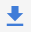 Положение о Финансовом отделеПоложение об Учебном центреПоложение об Отделе разработокПоложение об Административном отделеПоложение об Отделе поддержки клиентовПоложение о Методическом отделеПоложение о Департаменте образовательной деятельности